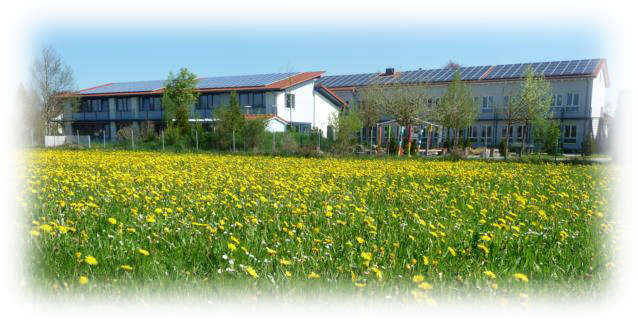 UrkundeKlassensieger beim Lesewettbewerbwurde_________________________Herzlichen Glückwunsch zu diesem großartigen Erfolg!!!Thalhofen,                                               _________________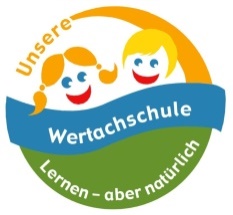 UrkundeSchulsieger beim Lesewettbewerbwurde_________________________Herzlichen Glückwunsch zu diesem großartigen Erfolg!!!Thalhofen,                                               _________________UrkundeKlassensiegerin beim Lesewettbewerbwurde_________________________Herzlichen Glückwunsch zu diesem großartigen Erfolg!!!Thalhofen,                                               _________________UrkundeSchulsiegerin beim Lesewettbewerbwurde_________________________Herzlichen Glückwunsch zu diesem großartigen Erfolg!!!Thalhofen,                                               _________________